Продажа нежилого здания 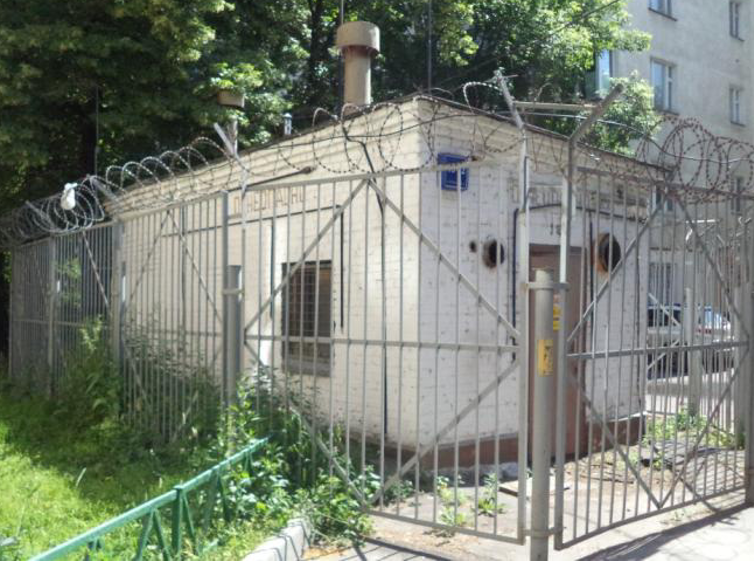 Адрес: г. Москва, Тихвинский пер., д. 10-12, стр. 6Ближайшее метро: МенделеевскаяПлощадь здания: 18,6 кв. мПлощадь участка: 82,0 кв. м (переуступка права аренды)Начальная цена лота: 5 977 466 руб. 40 коп.Сумма задатка в размере 20 %, от начальной цены лота: 1 195 493 руб. 28 коп.  Минимальная цена лота: 2 988 733 руб. 20 коп.Извещение о продаже опубликовано на сайте: https://www.roseltorg.ru/procedure/COM24042000012Реестровый номер процедуры COM24042000012